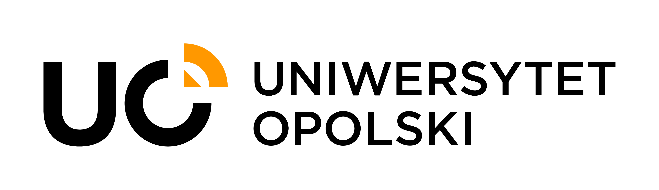 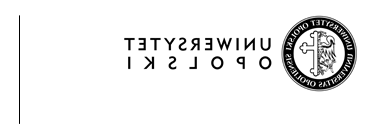 Wydział Chemii i Farmacjiul. Oleska 48, 45-052 Opoletel. +48 77 452 71 00
fax  +48 77 452 71 01chemia@uni.opole.pl, www.chemia.uni.opole.plINSTRUKCJA ORGANIZACJI PRAKTYKI ZAWODOWEJZałącznik nr 1.OPINIA O PRZEBIEGU PRAKTYKI ZAWODOWEJ……………………………………….………                                                           ………………………..…………….…………………………….                  (Miejsce)                                                                                        (Czytelny podpis opiekuna praktyki)…………………………………………………………….(Pieczęć placówki/instytucji)Załącznik nr 2.	KARTA PRZEBIEGU PRAKTYKIWydział Chemii i FarmacjiKierunek: Chemia II rok, semestr IV1. Czas trwania praktyki zawodowej 90 godzin dydaktycznych, okres wakacyjny (od lipca do 15 września), semestr IV. 2. Placówki/instytucje, w których można realizować praktykęPraktykę można realizować w jednostkach gospodarczych, placówkach służby zdrowia, instytutach naukowo-badawczych lub innych jednostkach organizacyjnych - zwanych zakładem pracy - jeżeli charakter odbywanej przez studenta praktyki będzie zgodny z profilem kierunku studiów. Praktykę można też realizować w jednostkach zagranicznych o profilu zgodnym z kierunkiem studiów.3. Cele praktykiPraktykę zawodową student odbywa w celu:- pogłębienia i poszerzenia wiedzy uzyskanej na studiach o umiejętności praktyczne;- zapoznania ze specyfiką środowiska zawodowego;- doskonalenia umiejętności w zakresie wykonywanych czynności na poszczególnych stanowiskach pracy związanych z miejscem odbywania praktyki;- zapoznania ze strukturą organizacyjną zakładu, zasadami organizacji pracy, podziałami kompetencji, procesami planowania pracy i kontroli;- zapoznania z techniką prowadzenia dokumentacji na poszczególnych stanowiskach pracy i poprawnym jej prowadzeniu;- doskonalenia umiejętności pracy własnej, pracy zespołowej oraz efektywnego zarządzania czasem pracy;- kształcenia poczucia odpowiedzialności za wykonywaną pracę.4. Obowiązki studenta w czasie realizacji praktykiPrzed rozpoczęciem praktyki student powinien zapoznać się z zasadami odbywania praktyki oraz z warunkami jej zaliczenia (Zarządzenie Rektora UO nr 61/2023 z dnia 4 września 2023 r.).Student jest zobowiązany do:- ustalenia szczegółowego planu praktyki z opiekunem praktyki z ramienia zakładu pracy, najpóźniej w dniu rozpoczęcia praktyki;- przestrzegania zasad odbywania praktyki określonych przez Uniwersytet;- przestrzegania ustalonego przez zakład pracy porządku i dyscypliny pracy;- przestrzegania zasad BHP i ochrony ppoż.;- przestrzegania zasad zachowania tajemnicy służbowej oraz ochrony poufności danych w zakresie określonym przez zakład pracy;- systematycznego prowadzenia dziennika praktyki.W przypadku odbywania praktyki za granicą kraju, student jest zobowiązany do prowadzenia dziennika praktyk w języku angielskim.Student, w okresie odbywania praktyki, zobowiązany jest posiadać ubezpieczenie od następstw nieszczęśliwych wypadków (NNW) I ubezpieczenie OC.5. Zadania placówki/instytucji i opiekuna praktyki w zakresie organizacjiZakład pracy, w którym będzie realizowana praktyka, ma obowiązek:- podpisania umowy w sprawie organizacji praktyki studenckiej;- wyznaczenia opiekuna praktyki;- ustalenia szczegółowego planu praktyki;- zapewnienia merytorycznej opieki nad studentem;- kontrolowania pracy studenta;- weryfikowania dokumentacji praktyki;- sporządzenia opinii o przebiegu praktyki.Opiekunem praktyki może być pracownik danego zakładu pracy z tytułem zawodowym inżyniera lub magistra, lub pracownik z co najmniej 3-letnim doświadczeniem zawodowym w danym zakładzie. 6. Organizacja praktyki, w tym opcjonalnie zestawienie godzinoweOrganizacją studenckich praktyk zawodowych zajmuje się Biuro Dydaktyki i Spraw Studenckich UO (Obszar Praktyk Studenckich; Opole, ul. Katowicka 68 pok. 106, tel. 77 4423522, e-mail: praktyki@uni.opole.pl ). Nadzór administracyjny nad organizacją praktyk sprawuje właściwy prorektor. Za merytoryczną stronę praktyk dopowiada Koordynator praktyk Wydziału Chemii i Farmacji.Studenci odbywają praktyki zawodowe na podstawie porozumień zawartych przez właściwego prorektora Uniwersytetu Opolskiego z zakładem pracy.Studenci mogą odbywać praktyki w samodzielnie wybranych przez siebie zakładach pracy, zgodnie z profilem kierunku studiów.Czas trwania praktyki zawodowej: 90 godzin dydaktycznych.7. Warunki zaliczenia praktykiZaliczenia praktyki dokonuje Koordynator praktyk. Podstawowym warunkiem zaliczenia praktyki jest osiagnięcie efektów uczenia się zapisanych w karcie przedmiotu. Do zaliczenia praktyki konieczna jest pozytywna opinia z miejsca praktyki (załącznik nr 1) oraz wypełniona i podpisana przez opiekuna praktyki Karta przebiegu praktyki (załącznik nr 2).Zaliczenie praktyki jest konieczne do zaliczenia IV semestru studiów stacjonarnych pierwszego stopnia na kierunku Chemia, dlatego komplet dokumentów należy złożyć u Koordynatora lub w Dziekanacie do 15 września danego roku.W przypadku wystąpienia okoliczności uniemożliwiających studentowi stawienie się w zakładzie pracy w wyznaczonym terminie, musi on o tym fakcie powiadomić kierownictwo zakładu oraz Dziekana.Koordynator praktyk Wydziału Chemii i Farmacji:Dr Kornelia Bosowska, Wydział Chemii i Farmacji, Uniwersytet Opolski, ul. Oleska 48, 45-052 Opole, tel. 77 / 4527143, kom. 602316365, e-mail: kornelia.bosowska@uni.opole.pl Wydział Chemii i Farmacji, Uniwersytet OpolskiWydział Chemii i Farmacji, Uniwersytet OpolskiRok akademicki:Data opracowania opinii:Informacje ogólneImię i nazwisko studenta:Kierunek, specjalność, rok i semestr studiów: Chemia, II, sem. IVOkres trwania praktyki: od …….…..……. do ……………….  Nazwa placówki/instytucji:Imię i nazwisko opiekuna praktyki w placówce/instytucji:Dane opiekuna praktyki, staż pracy, wykształcenie (opcjonalnie):Liczba godzin praktyki: 90 godzin dydaktycznychSZCZEGÓŁOWA OPINIA O STUDENCIE I JEGO PRZYGOTOWANIU DO ZAWODUOpinia powinna zawierać ocenę: wiedzy teoretycznej i praktycznej, umiejętności potrzebnych do pracy w zawodzie, predyspozycji i cech osobowościowe studenta, inne uwagi opiekuna praktyki):Z jakimi zagadnieniami zapoznał się student podczas praktyki ?:Przygotowanie merytoryczne studenta właściwe dla kierunku studiów:Umiejętności łączenia wiedzy teoretycznej z działaniami praktycznymi:Umiejętności i cechy osobowe studenta niezbędne do wykonywania zawodu, w tym:- umiejętność organizacji pracy:- stopień samodzielności i inwencji twórczej:- stosunek do powierzonych zadań, zdyscyplinowanie:Inne uwagi opiekuna praktyki:Ogólna ocena studenta wg skali (proszę podkreślić właściwe): bardzo dobry (5,0); dobry plus (4,5); dobry (4,0); dostateczny plus (3,5); dostateczny (3,0); niedostateczny (2,0).Wydział Chemii i Farmacji, Uniwersytet OpolskiRok akademicki: Imię i nazwisko studenta:Imię i nazwisko studenta:Imię i nazwisko studenta:Imię i nazwisko studenta:Kierunek, specjalność, rok i semestr studiów: Chemia, II, sem IVKierunek, specjalność, rok i semestr studiów: Chemia, II, sem IVKierunek, specjalność, rok i semestr studiów: Chemia, II, sem IVKierunek, specjalność, rok i semestr studiów: Chemia, II, sem IVOkres trwania praktyki: od …….…..……. do ……………….   Okres trwania praktyki: od …….…..……. do ……………….   Okres trwania praktyki: od …….…..……. do ……………….   Okres trwania praktyki: od …….…..……. do ……………….   Nazwa placówki/instytucji:Nazwa placówki/instytucji:Nazwa placówki/instytucji:Nazwa placówki/instytucji:Imię i nazwisko opiekuna praktyki w placówce/instytucji:Imię i nazwisko opiekuna praktyki w placówce/instytucji:Imię i nazwisko opiekuna praktyki w placówce/instytucji:Imię i nazwisko opiekuna praktyki w placówce/instytucji:DataLiczba godzinRealizowane zadania(z wyszczególnieniem i omówieniem 
realizowanych zajęć/zadań)UwagiPieczęć placówki/Instytucji                                                        Podpis (oraz opcjonalnie opinia)                                                                                                                   opiekuna praktyki w placówce/instytucjiPieczęć placówki/Instytucji                                                        Podpis (oraz opcjonalnie opinia)                                                                                                                   opiekuna praktyki w placówce/instytucjiPieczęć placówki/Instytucji                                                        Podpis (oraz opcjonalnie opinia)                                                                                                                   opiekuna praktyki w placówce/instytucjiPieczęć placówki/Instytucji                                                        Podpis (oraz opcjonalnie opinia)                                                                                                                   opiekuna praktyki w placówce/instytucji